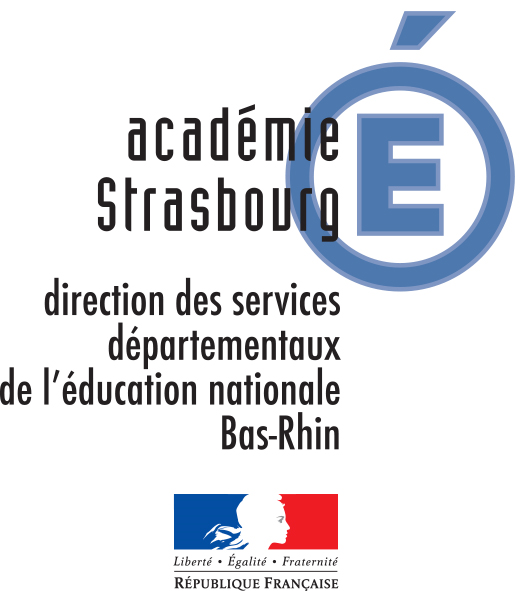 CANDIDATURE A UN POSTE A PROFILDate de retour à l’Inspection de circonscription : 16 juin 2016 délai de rigueurNom : 	 Prénom : 	Affectation actuelle : 	Fonctions : 	Titres professionnels : 	Tél. personnel : 		Tél. professionnel : 	Mail :AVIS DE L’IEN DE LA CIRCONSCRIPTION D’ORIGINE (en cas de candidature hors circonscription)		Favorable		DéfavorableDate et signature :Intitulé du postePoste de maître supplémentaire :STRASBOURG 6 EE LECLERC SCHILTIGHEIM 